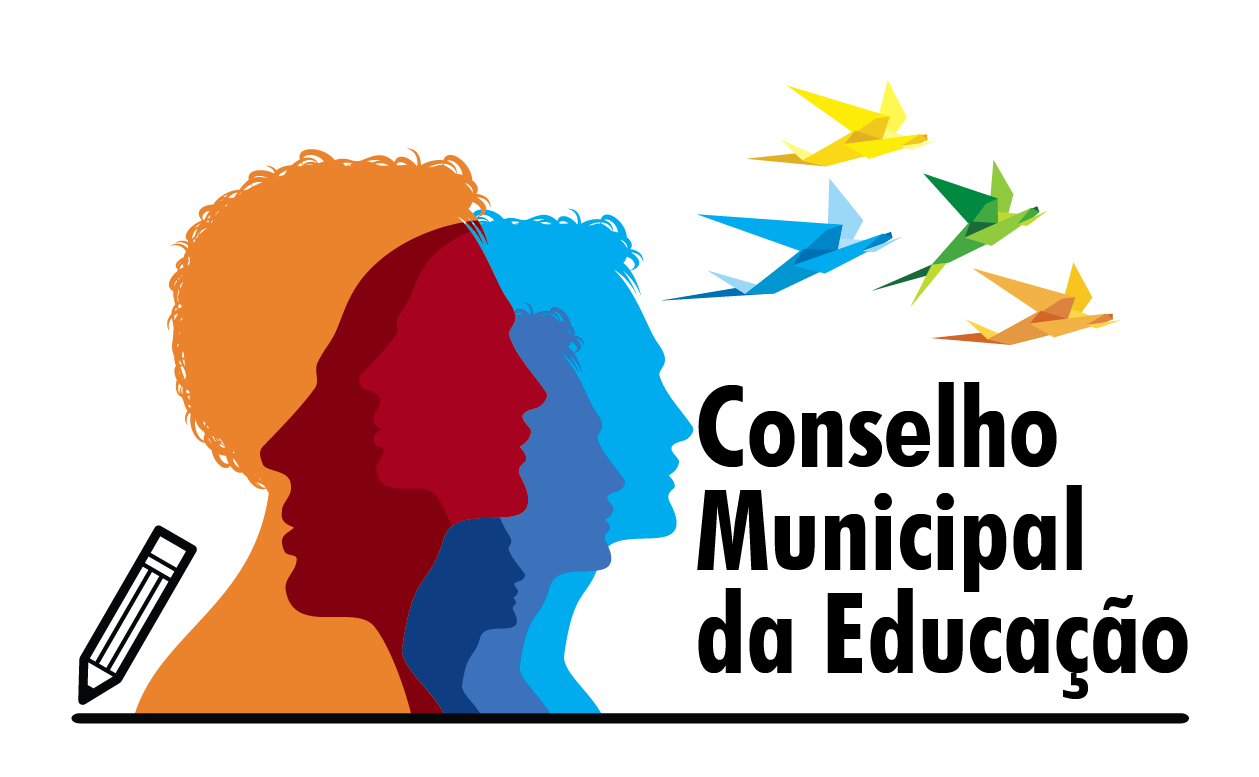 ATA DA REUNIÃO – CONSELHO MUNICIPAL DE EDUCAÇÃO – ESTÂNCIA TURÍSTICA DA CIDADE DE SALTO/SP.Ata da reunião realizada em primeiro dia do mês de dezembro do ano de dois mil e vinte, convocação extraordinária da senhora Presidente do CONSELHO MUNICIPAL DE EDUCAÇÃO, na sala Paulo Freire, sita à avenida Rua Prudente de Moraes, 580 Salto SP. Iniciou-se a presente com os agradecimentos da senhora Presidente. Informou que o objetivo da reunião é o PARECER DO CME  referente à apresentação do CURRÍCULO EJA Ensino de Jovens e Adultos da Rede Municipal da Estância Turística de Salto bem como dar o PARECER do Currículo e Atividades pelo atendimento aos alunos com necessidades especiais da Rede Municipal da Estância Turística de Salto. Técnicos da SEME bem como do CEMAE apresentaram em ppt os currículos, que após analisados pelo colegiado terão Pareceres enviados à SEME/SALTO. Os ppts não foram disponibilizados a este colegiado, em razão de ainda não terem sidos publicados oficialmente. Nada mais, encerrou-se a presente reunião. Eu (a) Rodrigo Lucas de Oliveira, secretário, digitei a presente ata a qual será lida e assinada pelos presentes. 01/12/2020Fernanda Cristina de Almeida Barbutto________________________________Eliana Aparecida Martins de Medeiros_________________________________Marília de Arruda Marcon Conral_____________________________________Eliane Carrijo City Vasconcellos_____________________________________Rodrigo Lucas de Oliveira__________________________________________Rita de Cássia da Silva Tancredo____________________________________Evelise Assunta Padovani Monteiro___________________________________Lucia Helena Orteiro Pereira Pinto____________________________________